GRECIA	 	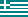 RiferimentoEURES Milano Rif. 31/2021MansioneSales PromoterSales Promoters
N.° posti: 10
Sede di lavoro: MYKONOS
Scadenza selezione: 01/08/2021
Descrizione:
“MYK BOAT CLUB e' alla ricerca di personale motivato da inserire nel suo staff di relazioni pubbliche direttamente a Mykonos per la stagione estiva 2021 (Giugno - Ottobre). La nostra azienda offre al pubblico prodotti di attrazione turistica quali: Festa in barca, party, eventi ed escursioni.
Offriamo alloggio convenzionato direttamente in loco e la possibilità di entrare a far parte di uno staff multietnico formato da ragazzi giovani provenienti da ogni angolo del mondo.
Se sei abituato a lavorare in modo indipendente e responsabile, sei affidabile e il tuo obiettivo non è solo quello di fare le vacanze ma anche di fare soldi! e soddisfi i seguenti requisiti, potresti essere esattamente quello che stiamo cercando.
Condizione della richiesta:
Tipo di contratto:Lavoro autonomo
Retribuzione (specificare moneta): provvigione 10€ per ogni biglietto venduto del nostro evento.
Alloggio: si, convenzionato 350€ al mese (spese inlcuse)
Caratteristiche del candidato:
Titolo di studi: Diploma
Esperienza: almeno 1 anno in vendite
Lingue richieste:
Italiana madrelingua
Inglese B2/C1
Altri requisiti:
- Almeno 1 anno di esperienza in vendita.
- Parli fluentemente Inglese.
- Ottime capacità relazionali.
- Disponibile da Giugno a Ottobre, per un periodo minimo di almeno 4 settimane.
Candidatura: Inviare CV e lettera d'accompagnamento indicando il riferimento dell'offerta a Fabio
email: fabio@mykonospartyboat.com e cc a eures@afolmet.itSedeMykonos - GreeceNumero posti10Email:fabio@mykonospartyboat.com e cc a eures@afolmet.itScadenza:01/08/2021